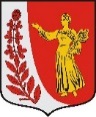 АДМИНИСТРАЦИЯ МУНИЦИПАЛЬНОГО ОБРАЗОВАНИЯ«ПУДОМЯГСКОЕ СЕЛЬСКОЕ ПОСЕЛЕНИЕ»ГАТЧИНСКОГО МУНИЦИПАЛЬНОГО РАЙОНАЛЕНИНГРАДСКОЙ ОБЛАСТИПОСТАНОВЛЕНИЕот 02.10.2019 года						                            	№ 480В соответствии с Федеральным законом от 06.10.2003 №131-ФЗ «Об общих принципах организации местного самоуправления в Российской Федерации», Федеральным законом от 27.07.2010 № 210-ФЗ «Об организации предоставления государственных и муниципальных услуг», Уставом муниципального образования Пудомягского сельского поселения, в целях реализации мероприятий по разработке и утверждению административных регламентов предоставления муниципальных услуг, администрация Пудомягского сельского поселения,ПОСТАНОВЛЯЕТ:Внести изменения в Административный регламент предоставления муниципальной услуги «Принятие документов, а также выдача решений о переводе или об отказе в переводе жилого помещения в нежилое или нежилого помещения в жилое помещение», утвержденный Постановлением администрации Пудомягского сельского поселения от 30.04.2015 № 193 согласно приложению.Настоящее Постановление подлежит официальному опубликованию в газете «Гатчинская правда», размещению на сайте Пудомягского сельского поселения и вступает в силу с момента опубликования.Контроль за исполнением настоящего постановления оставляю за собой.Приложение:  изменения в Административный регламент на 1 листе.Глава администрации Пудомягского сельского поселения                                     			 Л.А. ЕжоваИсп. Разживина И.Е.Приложение К постановлению администрацииПудомягского сельского поселенияГатчинского муниципального районаОт «02» октября 2019 года №480        Изменения в Административный регламент предоставления             муниципальной услуги «Принятие документов, а также выдача решений о переводе или об отказе в переводе жилого помещения в нежилое или нежилого помещения в жилое помещение» Внести изменения в раздел 2. Стандарт предоставления муниципальной услугиДополнить пункт 2.6 подпунктами:       "7)  протокол общего собрания собственников помещений в многоквартирном доме, содержащий решение об их согласии на перевод жилого помещения в нежилое помещение;          8)  согласие каждого собственника всех помещений, примыкающих к переводимому помещению, на перевод жилого помещения в нежилое помещение."О внесении изменений в административный регламент предоставления муниципальной услуги   «Принятие документов, а также выдача решений о переводе или об отказе в переводе жилого помещения в нежилое или нежилого помещения в жилое помещение» 